A.	Details of ApplicantB.	Details of Application(for summer time table only)# Application for leave at the 1st lesson is NOT permitted during summer time table.* Delete as appropriate. C.	Travel between 7 KR and 26 KR (if necessary^)^ Student(s) must be accompanied by a teacher to travel to the other campus.P.S. Student-in-charge should submit hard copies of this form to the office AND Mr. Tam CY. An additional hard copy should also be put on the teacher’s desk in the corresponding classroom.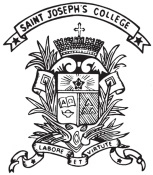 St. Joseph's College 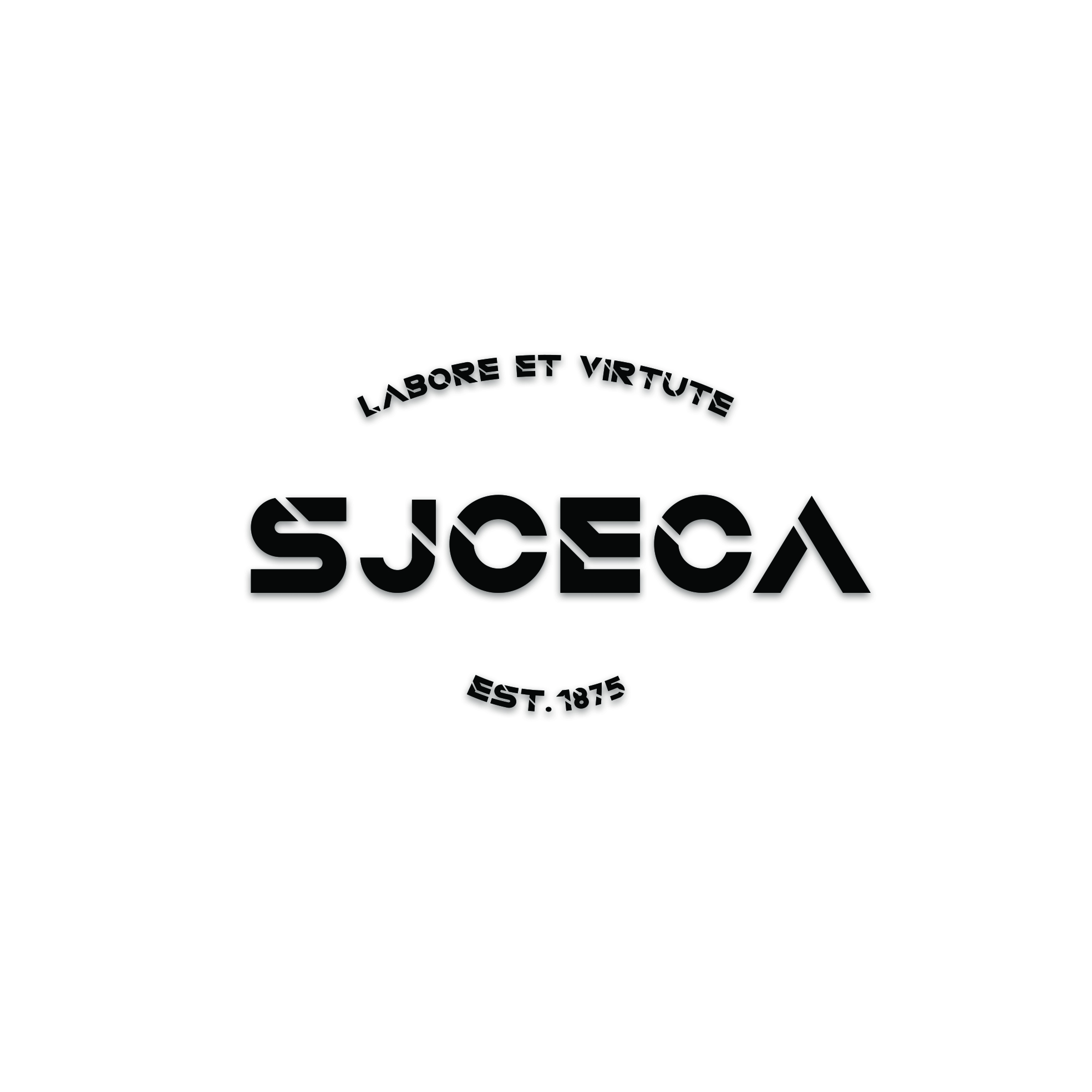 Extra-curricular Activities CommitteeApplication for Temporary leave from lessons (Summer time)Student-in-charge:Class:	Class:	No.:No.:No.:Club/Society:Teacher-in-charge (TIC):Purpose/Reason:Promotion at:Promotion at:S1S1S2S3S3S4S5S5S6Purpose/Reason:Promotion at:Promotion at:LessonDate:                      		*Day:  Mon   /   Tue   /   Wed   /   Thu   /   FriDate:                      		*Day:  Mon   /   Tue   /   Wed   /   Thu   /   FriDate:                      		*Day:  Mon   /   Tue   /   Wed   /   Thu   /   FriDate:                      		*Day:  Mon   /   Tue   /   Wed   /   Thu   /   FriDate:                      		*Day:  Mon   /   Tue   /   Wed   /   Thu   /   FriDate:                      		*Day:  Mon   /   Tue   /   Wed   /   Thu   /   FriDate:                      		*Day:  Mon   /   Tue   /   Wed   /   Thu   /   FriDate:                      		*Day:  Mon   /   Tue   /   Wed   /   Thu   /   FriLessonStudent 1Student 1Student 1Student 1Student 2Student 2Student 2Student 2LessonNameNameClassNo.NameNameClassNo.LessonSubject Name and Signature of Subject TeacherName and Signature of Subject TeacherName and Signature of Subject TeacherSubjectName and Signature of Subject TeacherName and Signature of Subject TeacherName and Signature of Subject Teacher#123RecessRecessRecessRecessRecessRecessRecessRecessRecess456LunchLunchLunchLunchLunchLunchLunchLunchLunch789RouteTimeName and Signature of Accompanying TeacherFrom 7 KR to 26 KRFrom 26 KR to 7 KRD1.	Approval D2.	Approval (leaving the school campus)__________________________TIC: __________________________ECAC: Kwok T M/ Tam C Y______________________________Principal: Ching K B